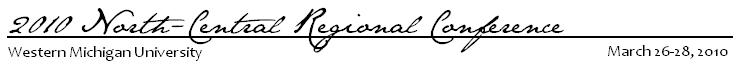 RECEIPT OF CONFIRMATIONPlease e-mail this form back to kimberly.a.warners@wmich.edu by November 13, 2009.This confirms the receipt of Mailer I regarding the 2010 ASCE North Central Regional Conference.School Name: Chapter Contact PersonName:Phone Number:E-mail:Faculty AdvisorName:Phone Number:E-mail:Our ASCE student chapter will be attending the 2010 North-Central Regional Conference on March 26-28, 2010.Our ASCE student chapter will NOT be attending the 2010 North-Central Regional Conference.